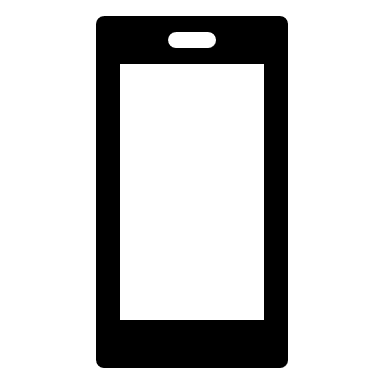 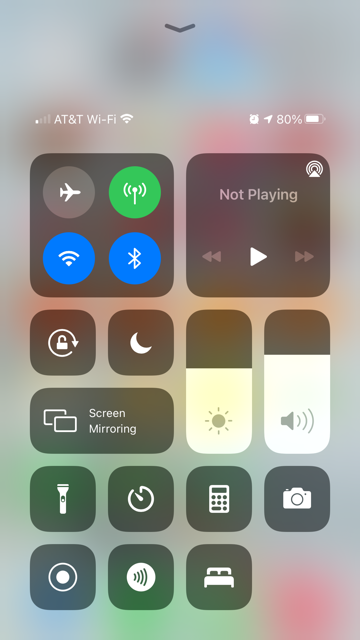 To connect via iPhone:Connect to NIKKI wifiPW: PresenterSwipe up for “screen mirroring”Select the NIKKI option and screen mirroring begins automatically. To stop, click “stop mirroring” at the bottom (you may need to swipe up again to access the screen mirroring options again).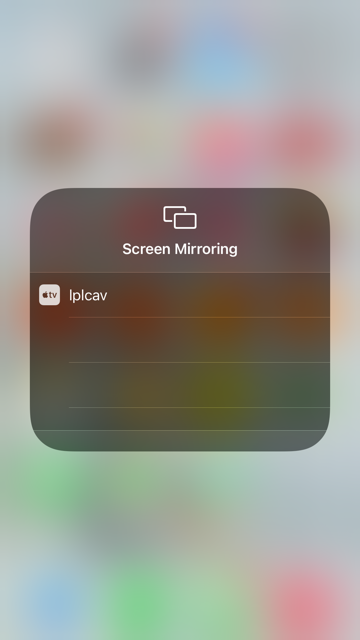 **Note: by beginning to mirror the screen, you will kick off whomever is currently connected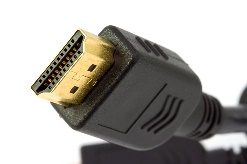 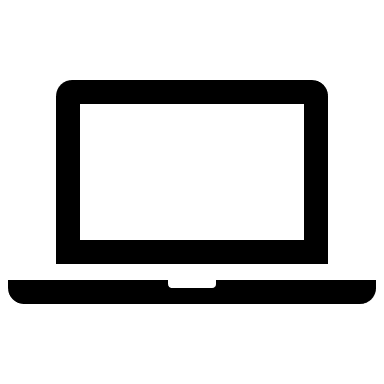 To connect via laptop:Staff use HDMI cord to plug directly into projector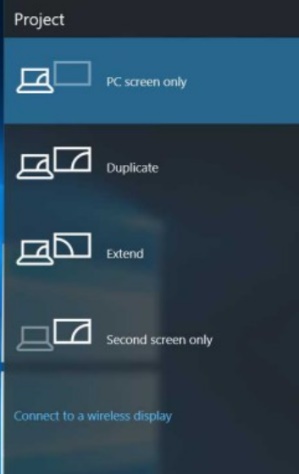 Press the Window Key + P to get presentation display optionsPC screen only- projector remains blank, computer displaysDuplicate- projector and computer screen are the sameExtend- Projector is like a second screen- you can drag windows to this second screen, your computer screen will not be displayedSecond screen only- computer screen is black and projector screen displaysGuests use the NIKKI wifiPress Window Key + PConnect to Wireless displaySelect the NIKKI option**Hint: to make black bar go away, click thumb tack to remove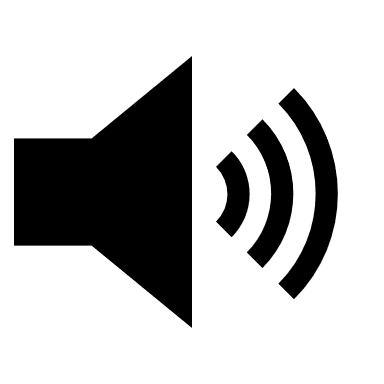 Sound is controlled by laptop or phone, not projector.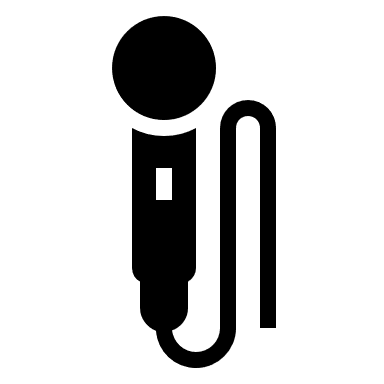 Portable Mic is to be worn on the shirt, not at the throat Batteries are rechargeable; after use, place back on charging dock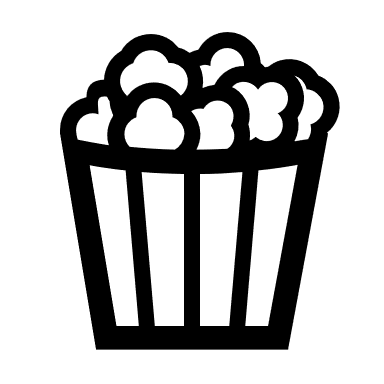 To see videos of how to cast, go to atlona.com/casting